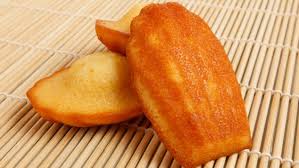 Menus du 14 au 18 mai 2018Lundi 14 maiBetteraves vinaigretteLasagnesCamembertCompote de pommesMardi 15 maiSalade du chefMijoté de volaille basquaiseHaricots vertsYaourt sucréGénoise au chocolatJeudi 17 mai Concombres vinaigretteRougail de saucisseRizYaourt pulpéMadeleineVendredi 18 maiPâté de campagneDos de colin, thym et citronPurée de brocolisSaint-PaulinFruitMenus du 21 mai au 25 mai 2018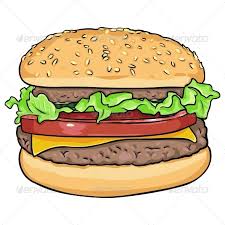 Lundi 21 mai Jour FériéMardi 22 mai Œuf mayonnaisePoulet rôti napolitaineHaricots BeurreBrieNappé caramelJeudi 24 mai Carottes râpéesCheeseburger ketchupFritesYaourt sucréBrownies au chocolatVendredi 25 mai MelonGratin de poisson au curcumaHaricots rougesSemouleSaint-PaulinFruitMenus du 28 mai au 1er juin 2018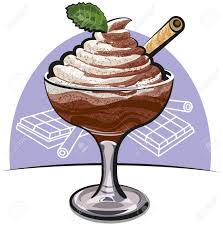 Lundi 28 maiConcombres vinaigretteRôti de porc froid	Gratin de macaronisFromage blanc sucréPalet bretonMardi 29 maiTabouléEscalope de volailleBeignets de brocolisEmmentalFruitJeudi 31 maiMelonHachis parmentierOvale des princesMousse au chocolatVendredi 1er juinSalade CésarBeignet de calamarsRiz aux petits légumesYaourt sucréCake aux framboises         Menus du 4 au 8 juin 2018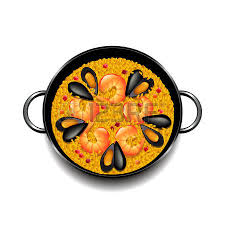 Lundi 4 juinMelonCordon bleuPetits pois carottesCamembertLiégeois chocolatMardi 5 juinSalade du chefPaupiette de veau sauce charcutièreFritesGoudaCrème dessert vanilleJeudi 7 juinSalade fraîcheur (concombres, pastèque)PaëllaSuisse sucréGâteau au yaourtVendredi 8 juinCervelasGratiné de poisson au fromagePurée de carottesChanteneigeFruit        Menus du 11 au 15 juin 2018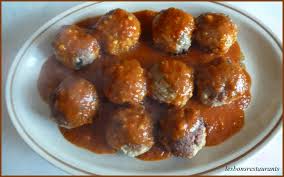 Lundi 11 juinCarottes râpéesJambon braisé, sauce diableLentillesBrieCompote de pommesMardi 12 juinPamplemousseFricassée de volailleHaricots vertsSaint PaulinFruitJeudi 14 juinBetteraves vinaigretteBoulettes de bœufPommes « Roty »Suisse sucréGâteau au fromage blanc, zeste de citronVendredi 15 juinMelonPoisson PanéTortisBabybelDany chocolat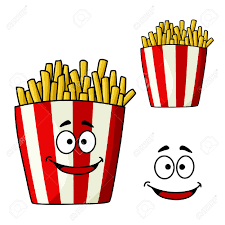 Menus du 18 au 22 juin 2018Lundi 18 juinŒuf MayonnaiseNuggets de volaille ketchupMacaronisCantadou ail et fines herbesFruitMardi 19 juinTomates vinaigretteSaucisses knacksFritesOvale des princesCompote de pommesJeudi 21 juinCarottes râpéesCouscousYaourt sucréFar aux FramboisesVendredi 22 juin Saucisson à l’ailDos de colin florentine et tomates cerisesPurée d’épinardsFromage blanc sucréMadeleine          Menus du 25 au 29 juin 2018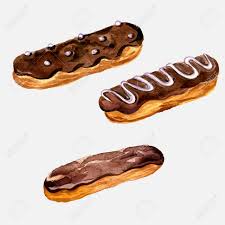 Lundi 25 juinSalade charcutièreRôti de volaille thym et citron	Haricots vertsEdamNappé caramelMardi 26 juinPâté de volailleRaviolisCamembertCompote de pommesJeudi 28 juinSalade fraîcheur (concombres, pastèque)Saucisse de ToulousePuréeRondelé natureEclair au chocolatVendredi 29 juinMelonCurry de poisson, petits légumesBeignets de chou-fleurBûchetteFruit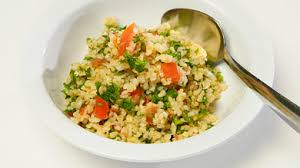 Menus du 2 au 6 juilletLundi 2 juilletCervelasCordon bleuCoquillettesFromage blanc sucréSablé des FlandresMardi 3 juilletTabouléSaucisses knacksPommes rissoléesBabybelMousse au chocolatJeudi 5 juilletŒuf mayonnaiseJambon de ParisChipsSaint-paulinBeignet fourré pommeVendredi 6 juilletJournée multi-sportsBONNES VACANCES A TOUS